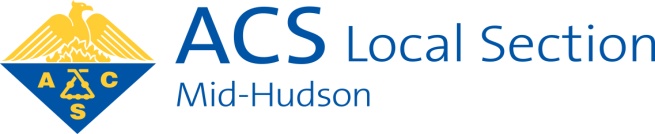 59th Dutchess County Regional Science Fair Report – April 7, 2018Our volunteer Judges reviewed exciting exhibits this year and interacted with many of the young inspiring future scientists at this year’s science fair.  A total of 207 exhibits were on display at the Dutchess County Regional Science Fair.  Our team reviewed 36 chemistry exhibits, and 19 exhibits in other categories which had a chemistry theme.  This represents 26% of the exhibits reviewed by our judges. I would like to acknowledge and thank our Special Judges who volunteered their time representing ACS Mid Hudson Section.  Our volunteers performed a fantastic job representing our section as Special Judges at the 59th Dutchess County Regional Science Fair.  I would like to acknowledge our Judges:Jason WertzPushpendra Panchal, Ph.D.Chi-Lin OYoung Glenn RoyNicoline KiwietLarissa CohenKenneth J. McDonald, Ph.D.Miles Wilklow-Marnell Mark A. Logan, Ph. D.Anita Kusmierska-Gomez Klaus BeyerInes AugieTony Mitchell, PhDCongratulations to the following ACS Mid-Hudson Award Recipients:Superior ASC AwardAward:  $ 50 Money Order/ ACS Certificate / ACS Medallion					Outstanding ACS AwardAward:  $ 25 Money Order/ ACS Certificate / ACS MedallionHonorary ACS AwardAward: ACS Certificate / ACS MedallionRespectively yours,Marianne Scheffler, Awards ACS Mid-Hudson, Dutchess County Regional Science FairCategoryGrade LevelStudentSchoolChemistrySenior DivisionJessica CohenSpackenkill High SchoolBiology8thCary KeeslerPawling Middle SchoolCategoryGrade LevelStudentSchoolChemistry8thJulia MoralesSt. Mary FishkillChemistry6thEileen ConnollySt. Mary FishkillCategoryGrade LevelStudentSchoolChemistrySenior DivisionTheodore DeGuzmanOur Lady of LourdesChemistry5thNicholas JordanHagan Elementary SchoolChemistry5thLaila LloydSt. Martin de PorresChemistry9thBhavya ParekhRoy C. Ketcham HSCategoryGrade LevelStudentSchoolEnvironmental6thBenjamin LangdonDutchess Day SchoolEnvironmental6thEmily JackowskiDutchess Day SchoolChemistry5thAudrey HowarthDutchess Day SchoolChemistrySenior DivisionTeresa KamenArlington High SchoolChemistry7thSydney JeanSt Martin de PorresChemistry7thBrian RaynorSt Mary FishkillBiology8thOwen ConnollySt Mary FishkillBiology5thJayden LoiblAlden Place MillbrookChemistry5thJacqueline GilHagen ElementaryEnvironmentalSenior DivisionAlexa PeruffoArlington High SchoolEnvironmental7thAidan FureyEugene Brooks IntermediateEngineering8thAshish ThomasSt Mary FishkillBehavioral7thMagnolia GarbarinoPawling Middle SchoolChemistry5thKendall CarpenterRalph Smith ElementaryEngineering6thMaya JabcugaLaGrange Middle SchoolChemistry6thEmmeline HeaneyDutchess Day SchoolChemistry6thYea SarpongHoly TrinityChemistry6thLiam BrennanHoly Trinity